Reconfiguration of Existing Degree Program Proposal Form(Also requires Arkansas Department of Higher Education (ADHE) approval)[x]	Undergraduate Curriculum Council  [ ]	Graduate CouncilSigned paper copies of proposals submitted for consideration are no longer required. Please type approver name and enter date of approval.  Contact Person (Name, Email Address, Phone Number), jnowlin@astate.edu, (870) 972-3468Title(s) of degree programs to be consolidated/reconfigured:griculture (GIS) Note: This note is for clarity, because this program name is not yet reflected in the bulletin. This emphasis was recently renamed (Fall of 2022) from Agricultural Studies emphasis in Agricultural Systems Technology (AGST) to griculture (GIS). Before it is added to the bulletin in July, we would like to pull this program out from under the Agricultural Studies Degree to stand alone, for clarity simply as GIS & Precision Agriculture (GIS). No other changes are being made to the program other than the name change.Proposed title of consolidated/reconfigured program: Proposed Effective Date:  Reason for proposed program consolidation/reconfiguration:(Indicate student need/demand (projected enrollment) for the proposed program and document that the program meets employer needs using the ADFA Workforce Analysis Form) Provide current and proposed curriculum outline by semester. For undergraduate programs, please use Appendix A-8-semester plan form	Indicate total semester credit hours required for the proposed program. If new courses are needed for the reconfiguration, approval for the courses must be requested prior to approval for the new degree. Underline any new courses. Identify required general education core courses with an asterisk. If utilizing courses from other departments, please color-code them and provide a key. The curriculum does not change, this is essentially only a degree name change. Will the proposed degree be offered:Traditional/Face-to-face Distance/Online If yes, indicate mode of distance delivery, and the percentage of courses offered via this modality (<50%, 50-99%, or 100%).If online, will it be offered through Global Initiatives/Academic Partnerships (AP)? Will the proposed degree be offered off-campus? If yes, identify the off-campus location Provide documentation that proposed program has received full approval by licensure/certification entity, if required. 	(A program offered for teacher/education administrator licensure must be reviewed/approved by the Arkansas Department of Education prior to consideration by the Coordinating Board; therefore, the Education Protocol Form also must be submitted to ADHE along with the Letter of Notification).N/A List institutions offering similar program and identify the institutions used as a model to develop the proposed program. Provide scheduled program review or specialized accreditation initial review date (within 10 years of program implementation).Is there differential tuition requested? If yes, please fill out the New Program/Tuition and Fees Change Form.Graduate programs only: Will this program require a comprehensive exam?Student Learning OutcomesProvide outcomes that students will accomplish during or at completion of this reconfigured degree.  Fill out the following table to develop a continuous improvement assessment process. For further assistance, please see the ‘Expanded Instructions’ document available on the UCC - Forms website for guidance, or contact the Office of Assessment at 870-972-2989. University OutcomesPlease indicate the university-level student learning outcomes for which this new program will contribute.  Please complete the table by adding program level outcomes (PLO) to the first column, and indicating the alignment with the university learning outcomes (ULO).  If you need more information about the ULOs, go to the University Level Outcomes Website.Note: Best practices suggest 4-7 outcomes per program; minors would have 1 to 4 outcomes.Appendix A, 8-Semester Plan(Referenced in #2 - Undergraduate Proposals Only)Instructions: Please identify new courses in italics.Bulletin Changes Return to: Programs by Department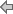 A complete 8-semester degree plan is available at https://www.astate.edu/info/academics/degrees/UNIVERSITY REQUIREMENTS:See University General Requirements for Baccalaureate degreesFIRST YEAR MAKING CONNECTIONS COURSEAGRI 1213 - Making Connections in Agriculture Sem. Hrs: 3GENERAL EDUCATION REQUIREMENTS:See General Education Curriculum for Baccalaureate Degrees Sem. Hrs: 35Students with this major must take the following:CHEM 1043 - Fundamental Concepts of Chemistry Sem. Hrs: 3CHEM 1041 - Fundamental Concepts of Chemistry Laboratory Sem. Hrs: 1BIOL 1003 - Biological Science Sem. Hrs: 3BIOL 1001 - Biological Science Laboratory Sem. Hrs: 1GEOG 2613 - Introduction to Geography Sem. Hrs: 3COMS 1203 - Oral Communication Sem. Hrs: 3 (Required Departmental Gen. Ed. Option)AGRICULTURE CORE COURSES:(See Agriculture Core Courses)GIS 2003 - Introduction to GIS and Precision Agriculture Sem. Hrs: 3MAJOR REQUIREMENTS:AGRI 4223 - Agriculture and the Environment Sem. Hrs: 3GIS 3503 - Geospatial Data Applications Sem. Hrs: 3GIS 3543 - Fundamentals of GIS/GPS Sem. Hrs: 3GIS 4003 - Modern Irrigation Systems Sem. Hrs: 3GIS 4503 - Agricultural Decision Tools and Analysis Sem. Hrs: 3GIS 4511 - Unmanned Aircraft Systems Sem. Hrs: 1GIS 4543 - Understanding Geographic Information Systems Sem. Hrs: 3GIS 4773 - Remote Sensing Sem. Hrs: 3GIS 4843 - Agricultural Systems Technology Capstone Sem. Hrs: 3Select two upper-level PSSC courses Sem. Hrs: 6Upper-level elective in AGEC, AGED, AGRI, ANSC, GEOG, GIS, HORT, or PSSC Sem. Hrs: 21Select two of the following:BCOM 2503 - Business Communication Sem. Hrs: 3COMS 2243 - Principles of Argumentation Sem. Hrs: 3COMS 2373 - Introduction to Interpersonal Communication Sem. Hrs: 3COMS 3243 - Principles of Persuasion Sem. Hrs: 3COMS 3203 - Business and Professional Communication Sem. Hrs: 3COMS 4263 - Organizational Communication Sem. Hrs: 3Select one of the following:GEOG 3723 - Introduction to Physical Geography Weather and Climate Sem. Hrs: 3GEOG 4113 - Water Resources Planning Sem. Hrs: 3GEOG 4613 - Conservation of Natural Resources Sem. Hrs: 3GEOG 4623 - Environmental Management Sem. Hrs: 3GEOG 4633 - Climatology Sem. Hrs: 3Select one of the following:ISBA 1503 - Microcomputer Applications Sem. Hrs: 3CS 1013 - Introduction to Computers Sem. Hrs: 3Sub-total: 64TOTAL REQUIRED HOURS: 120For Academic Affairs and Research Use OnlyFor Academic Affairs and Research Use OnlyProposal NumberAGRI01CIP Code:  Degree Code:Department Curriculum Committee ChairCOPE Chair (if applicable)Department ChairHead of Unit (if applicable)                         Undergraduate Curriculum Council ChairCollege Curriculum Committee ChairGraduate Curriculum Committee ChairCollege DeanVice Chancellor for Academic AffairsGeneral Education Committee Chair (if applicable)                         ULO 1: Creative & Critical ThinkingULO 2: Effective CommunicationULO 3: Civic & Social ResponsibilityULO 4: Globalization & DiversityPLO 1xxPLO 2xPLO 3xOutcome 1Assessment Procedure CriterionWhich courses are responsible for this outcome?Assessment TimetableWho is responsible for assessing and reporting on the results?Outcome 2Assessment Procedure CriterionWhich courses are responsible for this outcome?Assessment TimetableWho is responsible for assessing and reporting on the results?Outcome 3Assessment Procedure CriterionWhich courses are responsible for this outcome?Assessment TimetableWho is responsible for assessing and reporting on the results?Year 1Year 1Year 1Year 1Year 1Year 1Year 1Year 1Year 1Year 1Fall SemesterFall SemesterFall SemesterFall SemesterSpring SemesterSpring SemesterSpring SemesterSpring SemesterCourse No.Course NameHrsGen EdCourse No.Course NameHrsGen EdGen Ed: ENG 1003Composition 13xGen Ed: ENG 1013Composition II3xAGRI 1213Making Connections in Agriculture3ISBA 1503,
CS 1013Choose one:Microcomputer Applications,
Introduction to Computers3PSSC 1303Intro to Plant Science3ANSC 1613Intro to Animal Science3Gen Ed Social Science*
ECON 2313,ECON 2323,ECON 2333, HIST 1013, HIST 1023, MDIA 1003, PSY 2013, SOC 2213Choose one: 
Principles of Macroeconomics,Principles of Microeconomics, Economic Issues & Concepts,World History to 1500,World History since 1500,Mass Communications in Modern Society, Introduction to Psychology,Introduction to Sociology	3xGen Ed Math:MATH 1023College Algebra ORAny MATH requiring MATH 1023 as a prerequisite.3xGen Ed: ART 2503Fine Arts: Visual3xGen Ed: COMS 1203Oral Communication3xTotal Hours: Total Hours: 15 15 Total Hours:Total Hours:1515Year 2Year 2Year 2Year 2Year 2Year 2Year 2Year 2Year 2Year 2Fall SemesterFall SemesterFall SemesterFall SemesterSpring SemesterSpring SemesterSpring SemesterSpring SemesterCourse No.Course NameHrsGen EdCourse No.Course NameHrsGen EdGen Ed Life Science:BIOL 1003/BIOL 1001Biological Science/ Lab4xGen Ed Physical Science:CHEM 1043/1041Fundamental Concepts of Chemistry/Lab4xGen EdENG 2003,ENG 2013, PHIL 1013Choose one: World Literature to 1660, World Literature since 1660,Intro to Philosophy3xPSSC 2813 or GIS 2003Soils ORIntro to Agribusiness3Extra Communications:BCOM 2563,COMS 2243,COMS 2373,COMS 3203,COMS 3243,COMS 4263Choose one:Business CommunicationPrinciples of Argumentation,Introduction to Interpersonal Communications,Business and Professional Communications,Principles of Persuasion,Organizational Communication3GEOG 2613,Introduction to Geography3xGIS 2003Intro to GIS and Precision Agriculture3GIS 3503Geospatial Data Applications3Gen Ed Social Science*HIST 2763, HIST 2773,  POSC 2103Choose one: United States History to 1876United States History since 1876Introduction to US Government3xExtra Communications:BCOM 2563,COMS 2243,COMS 2373,COMS 3203,COMS 3243,COMS 4263Choose one:Business CommunicationPrinciples of Argumentation,Introduction to Interpersonal Communications,Business and Professional Communications,Principles of Persuasion,Organizational Communication3Total Hours: Total Hours: 1616Total Hours:Total Hours:1616Year 3Year 3Year 3Year 3Year 3Year 3Year 3Year 3Year 3Fall SemesterFall SemesterFall SemesterFall SemesterSpring SemesterSpring SemesterSpring SemesterSpring SemesterCourse No.Course NameHrsGen EdCourse No.Course NameHrsGen Ed
GEOG 3723,GEOG 4113,GEOG 4613,
GEOG 4623,GEOG 4633Choose one:Intro to Phys. Geography, Weather & Climate,Water Resources Planning,
Conservation of Natural Resources,
Environmental Management,Climatology3PSSC 
Choose one:Plant and Soil Science 3000 or 40003 GIS 3543Fundamentals of GIS/GPS3GIS 4003Modern Irrigation Systems3COMS 2243,COMS 2373,COMS 3203,COMS 3243,COMS 4263Choose one:Principles of Argumentation,Introduction to Interpersonal Communications,Business and Professional Communications,Principles of Persuasion,Organizational Communication3Upper-Level Elective Upper-Level Elective(s) in:AGEC, AGED, ANSC, AGRI, GIS, GEOG, HORT, or PSSC.3AGRI 420VInternships in Agriculture3GIS 4543Understanding Geographic Information Systems3PSSC 
Choose one:Plant and Soil Science 3000 or 40003 AGRI 3233,STAT 3233,TECH 3733Choose one Applied Agricultural Statistics,
Applied Stats,Statistics3Total Hours: Total Hours: 15 or 1615 or 16Total Hours:Total Hours:1515Year 4Year 4Year 4Year 4Year 4Year 4Year 4Year 4Year 4Fall SemesterFall SemesterFall SemesterFall SemesterSpring SemesterSpring SemesterSpring SemesterSpring SemesterCourse No.Course NameHrsGen EdCourse No.Course NameHrsGen EdGIS 4773Remote Sensing3GIS 4843GIS and Precision Agriculture Capstone3GIS 4503Agricultural Decision Tools and Analysis3AGRI 4223Ag and the Environment3GIS 4511 Unmanned Aircraft Systems1Upper-Level Elective Upper-Level Elective(s) in:AGEC, AGED, ANSC, AGRI, GIS, GEOG, HORT, or PSSC.7Upper-Level Elective Upper-Level Elective(s) in:AGEC, AGED, ANSC, AGRI, GIS, GEOG, HORT, or PSSC.8Total Hours: Total Hours: 1515Total Hours:Total Hours:1313Total Upper-Level Hours: Total Upper-Level Hours: 5757Total Degree Hours:Total Degree Hours:120120Instructions Please visit http://www.astate.edu/a/registrar/students/bulletins/index.dot and select the most recent version of the bulletin. Copy and paste all bulletin pages this proposal affects below. Please include a before (with changed areas highlighted) and after of all affected sections. *Please note: Courses are often listed in multiple sections of the bulletin. To ensure that all affected sections have been located, please search the bulletin (ctrl+F) for the appropriate courses before submission of this form. GIS and Precision Agriculture, BSA